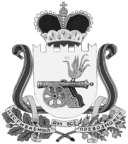 ВЯЗЕМСКИЙ РАЙОННЫЙ СОВЕТ ДЕПУТАТОВРЕШЕНИЕот 27.04.2022  № 33Рассмотрев ходатайство Администрации муниципального образования «Вяземский район» Смоленской области о внесении изменений в прогнозный план приватизации муниципального имущества муниципального образования «Вяземский район» Смоленской области на 2022 год и плановый период 2023 и 2024 годов, руководствуясь Федеральным   законом от   21.12.2001   № 178-ФЗ «О приватизации государственного и муниципального имущества», статьей 21 Устава муниципального образования «Вяземский район» Смоленской области, Вяземский районный Совет депутатовРЕШИЛ:1. Внести в прогнозный план приватизации муниципального имущества муниципального образования «Вяземский район» Смоленской области на 2022 год и плановый период 2023 и 2024 годов, утвержденный решением Вяземского районного Совета депутатов от 24.11.2021 № 114 «Об утверждении прогнозного плана приватизации муниципального имущества муниципального образования «Вяземский район» Смоленской области», следующие изменения:дополнить пунктом следующего содержания:2. Опубликовать настоящее решение в газете «Вяземский вестник».О внесении изменений в прогнозный план приватизации муниципального имущества муниципального образования «Вяземский район» Смоленской области № п/пНаименование имуществаАдресСтоимость имуществаСпособ привати-зации8.Пакет акций ОАО «Вяземский хлебокомбинат», в количестве 560 штук, что составляет 25,5 %Смоленская Область, г. Вязьма, ул. 25 Октября, д. 32По данным отчета независимой оценкиВ соответствии с действующим законодательством РФПредседатель Вяземского  районного Совета депутатов                                     В.М. НикулинГлава муниципального образования «Вяземский район» Смоленской области                                           И.В. Демидова